关于中级及以下职称定聘工作流程一、文件依据：《南通大学中级及以下专业技术职务定聘和评聘工作暂行办法》（通大〔2012〕13号）工作流程：个人申报每月25日前，个人登录学校智慧校园：人力资源系统，选择职称模块。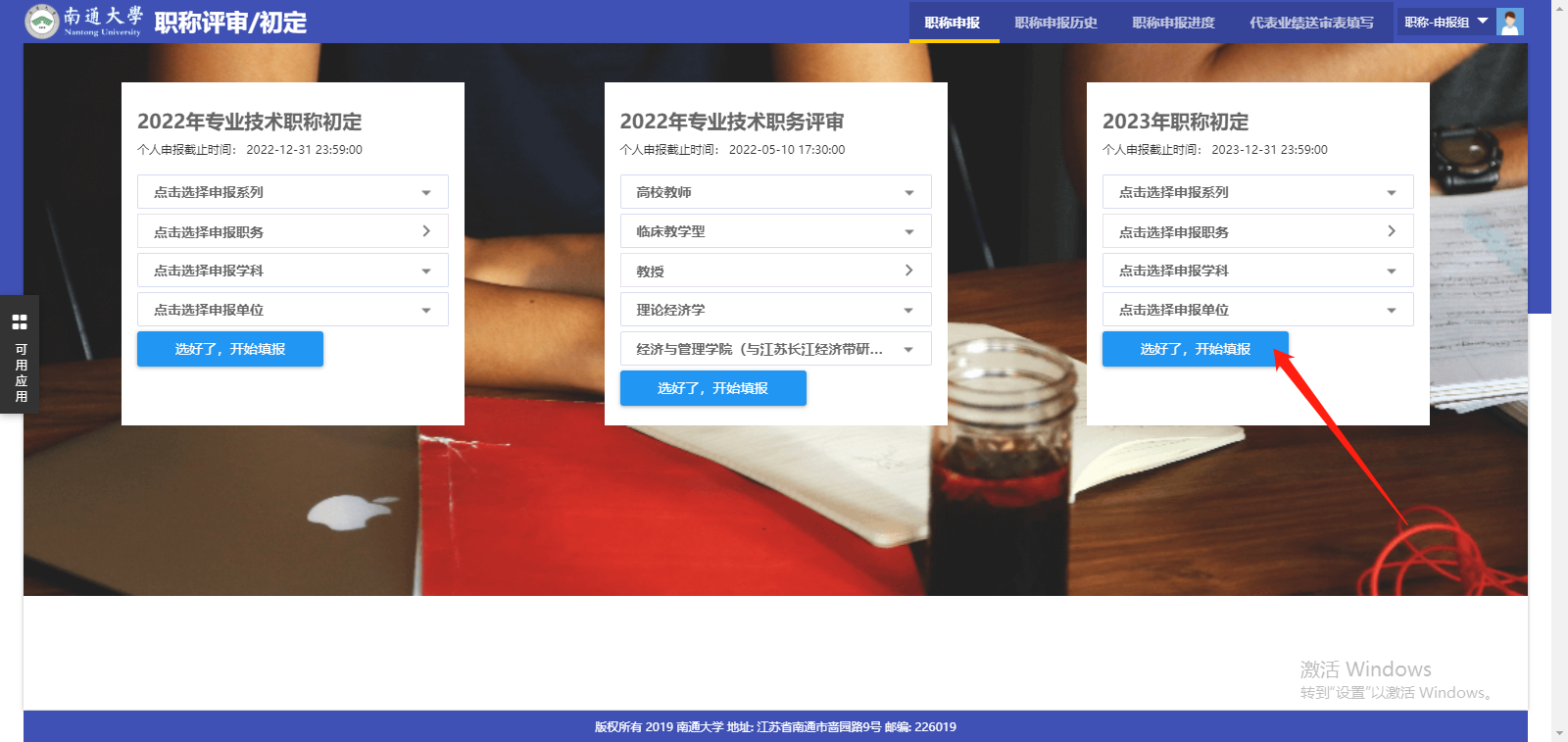 二级单位审核二级单位对申报人员进行综合考核，并对申报人员信息材料进行审核。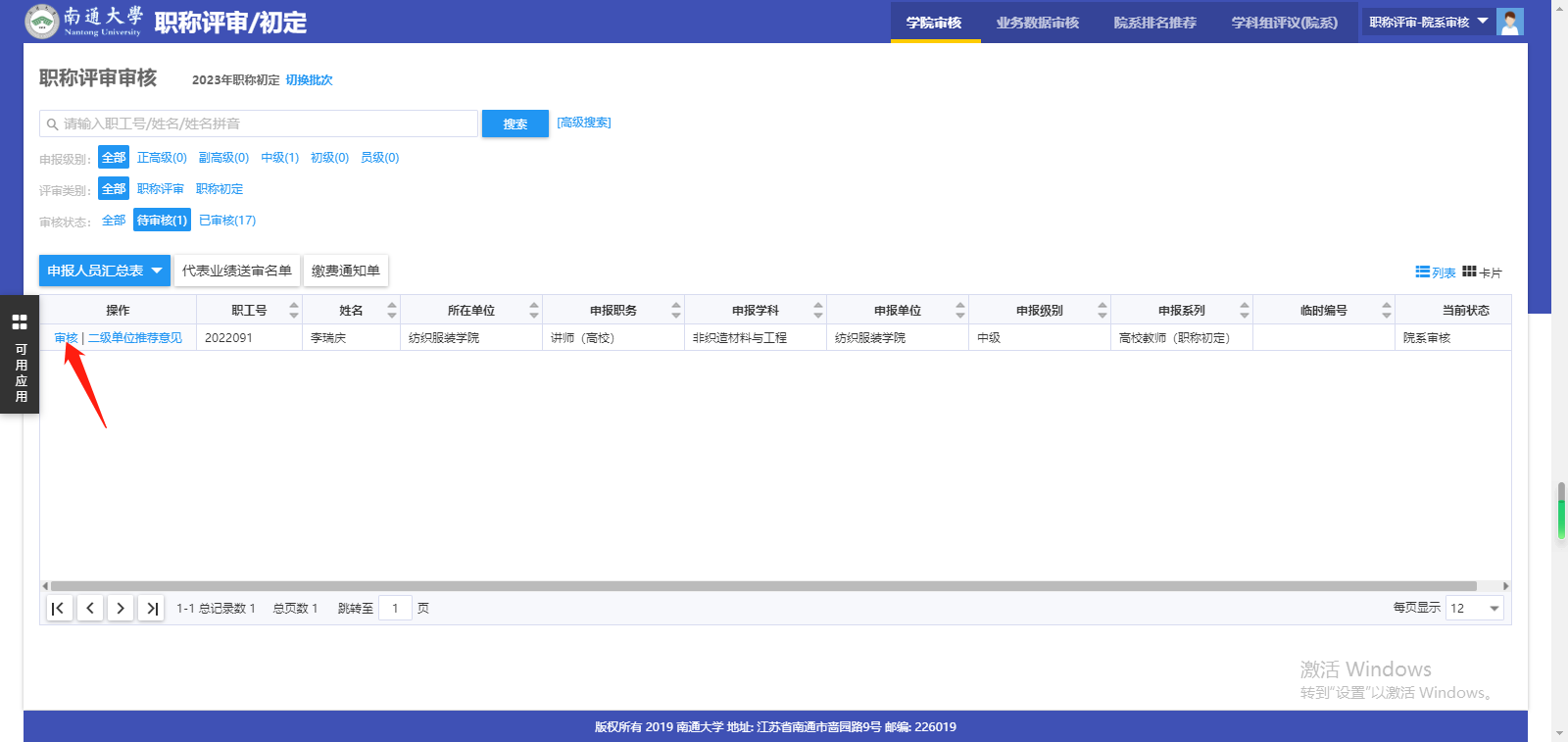 成立定聘分会二级单位成立教师系列定聘分会和教师外系列定聘推荐委员会。对申报人员材料进行定级或推荐，并进行公示。报送学校聘任二级单位报送以下材料：①关于教师系列初定职称资格的发文；②关于教师外系列定聘推荐结果的函；④汇总表格；④公示材料。学校发文聘任